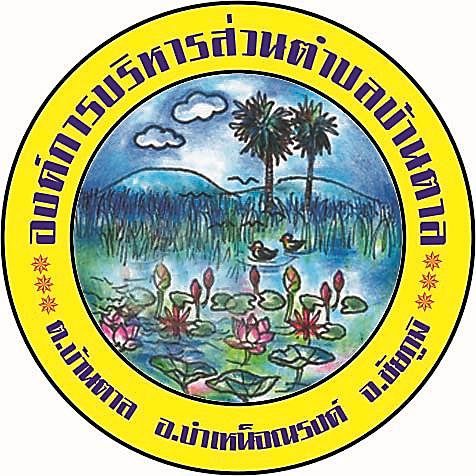 คู่มือการปฏิบัติงานกองคลังองค์การบริหารส่วนตำบลบ้านตาลอำเภอบำเหน็จณรงค์  จังหวัดชัยภูมิโครงสร้างของกองคลังนางดวงใจ  ป้องจัตุรัสผู้อำนวยการกองคลัง      งานธุรการ                                 งานการเงินและบัญชี                         งานทะเบียนทรัพย์สินและพัสดุ                    งานพัฒนาและจัดเก็บรายได้                            นางสาวอรทัย อุ่นสวัสดิ์                       นางสุคนทิพย์ เพชรขุนทด                             นางสุภาภรณ์  โยธาศิริ                              นางสาวสุมารี  ภิรมย์ใจ       คนงานทั่วไป                                นักวิชาการเงินและบัญชี                                   เจ้าพนักงานพัสดุ                                เจ้าพนักงานจัดเก็บรายได้ความสำคัญ	การจัดทำคู่มือการปฏิบัติงาน จัดทำขึ้นเพื่อให้ผู้ปฏิบัติงานด้านการคลัง ทราบขั้นตอนการปฏิบัติงาน และเป็นคู่มือสำหรับศึกษาวิธีการปฏิบัติงานภายใต้ข้อบัญญัติ กฎหมาย ระเบียบ คำสั่ง ที่เกี่ยวข้อง ให้เป็นแนวทางเดียวกันตามภารกิจหน้าที่ความรับผิดชอบ โดยนำคู่มือการปฏิบัติงานเป็นเครื่องมือในการพัฒนาบุคลากร และใช้เป็นแหล่งข้อมูลในการศึกษาหาความรู้ และเป็นแนวทางการปฏิบัติงานได้อย่างถูกต้อง หรือเป็นแหล่งข้อมูลให้บุคคลภายนอกได้ทราบกระบวนการปฏิบัติงานด้านกองคลัง	การจัดทำคู่มือการปฏิบัติงานกองคลัง องค์การบริหารส่วนตำบลบ้านตาล นอกจากให้เจ้าหน้าที่ผู้ปฏิบัติงานด้านการคลังใช้เป็นคู่มือปฏิบัติงานแล้วยังเป็นประโยชน์ให้ผู้บริหารใช้ในการควบคุมมาตรฐานการปฏิบัติงานเป็นการเพิ่มประสิทธิภาพ เกิดประสิทธิผลในการบริหารงานการคลังวัตถุประสงค์เพื่อให้มีคู่มือการปฏิบัติงานที่เป็นมาตรฐานมุ่งสู่การบริหารงานอย่างมีประสิทธิภาพเพื่อเป็นเครื่องมือการเรียนรู้ด้วยตนเองให้ผู้เข้ามาปฏิบัติงานสามารถปฏิบัติงานได้โดยลดการตอบคำถาม ลดเวลาในการสอนงาน ลดข้อผิดพลาดหรือความขัดแย้งที่อาจเกิดขึ้นในการทำงาน และสามรถพัฒนาการทำงานให้เป็นมืออาชีพได้เพื่อเป็นเครื่องมือที่สำคัญในการปฏิบัติงานสามารถทำความเข้าใจการทำงานได้อย่างเป็นระบบเพื่อให้ผู้บริหารสามารถติดตามผลการปฏิบัติงานได้ทุกขั้นตอนเพื่อให้ผู้ปฏิบัติงานไว้ใช้อ้างอิงมิให้เกิดความผิดพลาดในการทำงานเป็นการลดข้อผิดพลาดหรือลดความขัดแย้งที่อาจจะเกิดขึ้นจาการปฏิบัติงานเพื่อให้การปฏิบัติงานเป็นมาตรฐานเดียวกันเพื่อเป็นแหล่งข้อมูลให้บุคคลภายนอกสามารถเข้าใจและใช้ประโยชน์จากคู่มือการปฏิบัติงานตรงกับความต้องการในการใช้บริการประโยชน์ของการจัดทำคู่มือการปฏิบัติงานสามารถปฏิบัติงานได้อย่างถูกต้องและรวดเร็วและสามารถทำงานแทนกันได้ลดข้อผิดพลาดจากการทำงานที่ไม่เป็นระบบลดความขัดแย้งที่อาจเกิดขึ้นในการทำงานสามารถทำงานได้อย่างมืออาชีพ ลดการตอบข้อซักถามลดเวลาในการสอนสร้างความมั่นใจในการทำงานขอบเขต		คู่มือการปฏิบัติงานกองคลัง ให้ใช้กับส่วนราชการของ องค์การบริหารส่วนตำบลบ้านตาล อำเภอบำเหน็จณรงค์ จังหวัดชัยภูมิ  เพื่อให้ใช้เป็นแนวทางในการปฏิบัติงานและเป็นมาตรฐานเดียวกันหน้าที่ความรับผิดชอบ		การปฏิบัติงานด้านการบริหารงานกองคลัง (ผู้อำนวยการกองคลัง) ซึ่งมีลักษณะงานปฏิบัติเกี่ยวกับการกำหนดนโยบาย วางแผน ควบคุม มอบหมายงาน ตรวจสอบ ประเมินผลและรับผิดชอบการปฏิบัติงานทางด้านการบริหารงานคลังหลายด้าน เช่น งานการคลัง งานการเงินและบัญชี งานการจัดเก็บรายได้ งานรวบรวมข้อมูลสถิติและวิเคราะห์งบประมาณ  งานพัสดุ งานธุรการ งานการจัดการเงินกู้ งานจัดระบบงาน งานบริหารงานบุคคล งานตรวจสอบเกี่ยวกับการเบิกจ่าย ปฏิบัติงานเกี่ยวกับการเสนอแนะและให้คำปรึกษาแนะนำ การทำความเห็นและสรุปรายงาน ดำเนินการเกี่ยวกับการอนุญาตที่เป็นอำนาจหน้าที่ของหน่วยงานการคลัง เก็บรักษาทรัพย์สินที่มีค่าขององค์กรปกครองส่วนท้องถิ่น และปฏิบัติหน้าที่อื่นที่เกี่ยวข้องหรือที่ได้รับมอบหมายหน้าที่ความรับผิดชอบของตำแหน่ง		ตามมาตรฐานกำหนดตำแหน่งองค์การบริหารส่วนตำบล ตำแหน่งผู้อำนวยการกองคลัง (นักบริหารงานคลังระดับต้น) ปฏิบัติงานในฐานะหัวหน้าหน่วยงานระดับกองในองค์กรปกครองส่วนท้องถิ่น ขนาดเล็ก หรือในฐานะหัวหน้าฝ่าย ที่มีลักษณะงานเกี่ยวกับการวางแผน บริหารจัดการ อำนวยการ สั่งราชการ มอบหมาย กำกับแนะนำ ตรวจสอบ ประเมินผลงาน ตัดสินใจแก้ไขปัญหาในงานด้านการคลังขององค์กรปกครองส่วนท้องถิ่น ที่มีหน้าที่ความรับผิดชอบ ความยากและคุณภาพของงานค่อนข้างสูงมาก โดยปกครองผู้อยู่ใต้บังคับบัญชามากพอสมควร และปฏิบัติหน้าที่อื่นที่ตามที่ได้รับมอบหมาย โดยมีลักษณะงานที่ปฏิบัติในด้านต่างๆ ดังนี้ด้านแผนงาน			1.1 กำหนดวิสัยทัศน์ พันธกิจ ยุทธศาสตร์และเป้าหมายแนวทางด้านการคลัง เพื่อวางแผนและจัดทำแผนงานโครงการในการพัฒนาหน่วยงาน 			1.2   ร่วมวางแผนงาน/โครงการ หรือแผนการปฏิบัติงาน รวมทั้งเป้าหมายและผลสัมฤทธิ์ของหน่วยงานด้านงานการคลัง งานการเงินและบัญชี งานงบประมาณ งานการจัดเก็บรายได้และงานการพัสดุหรืองานอื่นๆ ที่เกี่ยวข้อง เพื่อเป็นแบบแผนในการปฏิบัติงานของหน่วยงานให้สามารถปฏิบัติงานได้อย่างมีประสิทธิภาพสูงสุดและสอดคล้องนโยบายและแผนกลยุทธ์ 			1.3  ติดตาม เร่งรัด การดำเนินกิจกรรมต่างๆ ให้เป็นไปตามแผนงาน/โครงการ หรือแผนการปฏิบัติงาน ตลอดจนประเมินผลและรายงานการดำเนินงาน เพื่อให้เป็นไปตามเป้าหมายและผลสัมฤทธิ์ของหน่วยงานตามที่กำหนดไว้			1.4  ร่วมวางแนวทางการศึกษา วิเคราะห์รวบรวมข้อมูลสถิติด้านการเงิน การคลังและงบประมาณ รวมทั้งเสนอแนวทางพัฒนาการปฏิบัติงานหรือระบบงาน เพื่อให้มีการบูรณาการแผนงานกิจกรรม ขั้นตอนสำคัญให้เป็นไปตามเป้าหมายและผลสัมฤทธิ์ของหน่วยงานตามที่กำหนด			1.5  ร่วมวางแผนในการจัดทำแผนที่ภาษี จัดทำพัสดุ การเบิกจ่ายเงินประจำไตรมาส เพื่อเพิ่มประสิทธิภาพในการจัดเก็บรายได้ ให้มีพัสดุเพียงพอต่อการใช้งาน และการจ่ายเงินเป็นไปตามงานประมาณรายจ่ายประจำปี 			1.6  ร่วมวางแนวทางการศึกษา วิเคราะห์ และเสนอแนวทางพัฒนาการปฏิบัติงานหรือระบบงานของหน่วยงานที่สังกัด เพื่อปรับปรุงกระบวนการการทำงานให้มีประสิทธิภาพยิ่งขึ้น ภายใต้ข้อจำกัดทางด้านงบประมาณ บุคลากร และเวลา 			1.7  วางแผนการใช้จ่ายเงินสะสม และการจ่ายขาดเงินสะสม เพื่อไม่ให้กระทบกับสถานะทางการเงินการคลังขององค์กรปกครองส่วนท้องถิ่น รวมถึงตรวจสอบการดำเนินการใช้จ่ายเงินงบกลาง เงินอุดหนุน เพื่อให้เป็นไปตามระเบียบและหนังสือสั่งการ		2.   ด้านบริหารงาน			2.1  จัดระบบงาน และวิธีการปฏิบัติราชการของหน่วยงาน เพื่อเป็นแนวทางการปฏิบัติราชการของเจ้าหน้าที่ในหน่วยงานที่รับผิดชอบ			2.2  มอบหมาย กำกับดูแล ตรวจสอบ ติดตาม ให้คำแนะนำ ปรับปรุงแก้ไข ในเรื่องต่างๆ ที่เกี่ยวข้องกับภารกิจของหน่วยงาน เพื่อให้การปฏิบัติงานบรรลุเป้าหมายและผลสัมฤทธิ์ตามที่กำหนดไว้ 			2.3  พิจารณาอนุมัติ อนุญาตการดำเนินการต่างๆ ตามภารกิจที่หน่วยงานรับผิดชอบ เพื่อให้บรรลุเป้าหมายและผลสัมฤทธิ์ตามที่กำหนด			2.4  จัดระบบการติดตาม ประเมินผลการปฏิบัติงาน ตลอดจนวิเคราะห์ผลดี ผลกระทบปัญหาอุปสรรค เพื่อให้การสนับสนุนหรือทำการปรับปรุงแก้ไข 			2.5  ร่วมกำหนดรายจ่ายของหน่วยงานเพื่อให้เกิดการประหยัดและคล่องตัวในการปฏิบัติงานโดยทั่วไปขององค์กรปกครองส่วนท้องถิ่น			2.6  ควบคุมดูแล ตรวจสอบ ติดตาม ให้คำแนะนำ วิเคราะห์ ทำความเห็นและตรวจสอบงานการคลังหลายด้านเช่น งานการคลัง งานการเงินและบัญชี งานการจัดเก็บรายได้ งานรวบรวมข้อมูลสถิติและวิเคราะห์งบประมาณ งานพัสดุ งานจัดการเงินกู้ งานรับรองสิทธิ งานเบิกเงินงบประมาณ งานควบคุมการเบิกจ่าย งานการเก็บรักษาทรัพย์สินที่มีค่าและหลักฐานแทนตังเงินเป็นต้น เพื่อควบคุมการดำเนินงานให้มีประสิทธิภาพ ถูกต้องและเป็นไปตามกฎระเบียบสูงสุด			2.7  ควบคุมดูแล ตรวจสอบและจำทำรายงานการเงินการบัญชีต่างๆ  รายงานการปฏิบัติงาน รายงานประเมินผลการใช้จ่ายงบประมาณ หรือรายงานอื่นๆ ที่เกี่ยวข้อง เพื่อให้เป็นไปตามแนวทางที่กำหนดไว้อย่างตรงเวลา 			2.8  ควบคุมดูแลการดำเนินการให้มีการชำระภาษีและค่าธรรมเนียมต่างๆ อย่างทั่วถึงเพื่อให้สามารถเก็บรายได้ตามเป้าหมายที่ตั้งไว้อย่างมีประสิทธิภาพสูงสุด			2.9  ตรวจสอบการเบิกจ่ายวัสดุครุภัณฑ์ การจัดซื้อและการจัดจ้างเพื่อให้การดำเนินการเป็นไปอย่างถูกต้องตามกฎระเบียบและมีประสิทธิภาพสูงสุด.			2.10 ควบคุมและตรวจจ่ายเงินตามฎีกา หรือควบคุมการขอเบิกเงิน การนำส่งเงิน และการนำส่งเงินไปสำรองจ่าย เพื่อให้เป็นไปตามกฎระเบียบอย่างถูกต้องและเหมาะสมมีประสิทธิภาพสูงสุด			2.11 วิเคราะห์ และเสนอข้อมูลทางด้านการคลัง การเงิน การบัญชีและงบประมาณเพื่อนำไปประกอบการพิจารณาปรับปรุงแก้ไขปัญหาการปฏิบัติงานขององค์กรปกครองส่วนท้องถิ่น			2.12 ติดต่อประสานงานกับหน่วยงานหรือองค์กรภาครัฐ เอกชน และบุคคลที่เกี่ยวข้องเพื่อให้เกิดความร่วมมือหรือบูรณาการงานให้เกิดผลสัมฤทธิ์และเป็นประโยชน์ต่อประชาชน.			2.13 ตอบปัญหา ชี้แจงและดำเนินการเป็นกรรมการตามภารกิจที่ได้รับมอบหมาย เช่น เป็นกรรมการรักษาเงิน เป็นกรรมการตรวจการจ้างเป็นกรรมการตรวจรับพัสดุ ฯลฯ เป็นต้น เพื่อควบคุมให้ภารกิจดังกล่าวเป็นไปตามวัตถุประสงค์ที่กำหนดไว้อย่างมีประสิทธิภาพสูงสุด		3.  ด้านการบริหารงานทรัพยากรบุคคล			3.1  จัดระบบงานและอัตรากำลังเจ้าหน้าที่ในหน่วยงานให้สอดคล้องกับภารกิจ ปริมาณงานและงบประมาณเพื่อให้ปฏิบัติราชการเกิดประสิทธิภาพ และความคุ้มค่า			3.2  ติดตามและประเมินผลงานของเจ้าหน้าที่ในบังคับบัญชา เพื่อให้การปฏิบัติงานสอดคล้องกับวัตถุประสงค์ของหน่วยงานและบรรลุเป้าหมายและผลสัมฤทธิ์ตามที่กำหนดไว้   .			3.3 ให้คำปรึกษาแนะนำ ปรับปรุงและพัฒนาการปฏิบัติงานของเจ้าหน้าที่ในบังคับบัญชา ให้มีความสามารถและสมรรถนะที่เหมาะสมกับงานที่ปฏิบัติ			3.4  จัดรูปแบบและวางแนวทางการปฏิบัติราชการของบุคลากรในหน่วยงานให้มีความเหมาะสมและมีความยืดหยุ่นต่อการปฏิบัติงาน โดยกำหนดหรือมอบอำนาจให้เจ้าหน้าที่ที่มีลักษณะงานสอดคล้องหรือเกื้อกูลกัน สามารถปฏิบัติงานแทนกันได้ทุกตำแหน่ง เพื่อให้การดำเนินงานเกิดความคล่องตัวและมีความต่อเนื่อง			3.5  สอนงาน พัฒนาการปฏิบัติงาน ฝึกอบรมหรือถ่ายทอดความรู้แก่ผู้บังคับบัญชา เพื่อพัฒนาเจ้าหน้าที่ในหน่วยงานที่กำกับให้มีความเชี่ยวชาญและสามารถปฏิบัติให้เกิดประโยชน์แก่หน่วยงานอย่างยั่งยืน		4.  ด้านบริหารทรัพยากรและงบประมาณ			4.1  กำหนดนโยบายและวางแผนการใช้ทรัพยากรและงบประมาณของหน่วยงาน เพื่อให้สอดคล้องกับนโยบาย พันธกิจ และเป็นไปตามเป้าหมายขององค์กรปกครองส่วนท้องถิ่น			4.2  ติดตาม ตรวจสอบการใช้ทรัพยากรและงบประมาณ เพื่อให้เกิดประสิทธิภาพ ความคุ้มค่า และเป็นไปตามเป้าหมายและผลสัมฤทธิ์ตามที่กำหนดไว้			4.3  ควบคุม ติดตาม ตรวจสอบ การดำเนินการเกี่ยวกับงบประมาณการเงิน การคลัง และวัสดุ ครุภัณฑ์ เกิดประสิทธิภาพ ความคุ้มค่า และเป็นไปตามเป้าหมาย และผลสัมฤทธิ์ที่กำหนด			4.4 ร่วมหรือวางแผนและประสานกิจกรรมให้มีการใช้ทรัพยากรของหน่วยงานที่รับผิดชอบทั้งด้านงบประมาณ  อาคารสถานที่และอุปกรณ์ในการทำงาน เพื่อให้การทำงานเกิดประสิทธิภาพคุ้มค่า และบรรลุเป้าหมายขององค์กรปกครองส่วนท้องถิ่นที่สังกัด โดยอาจพิจารณานำงบประมาณที่ได้รับจัดสรรมาดำเนินการและใช้จ่ายร่วมกันหน้าที่ความรับผิดชอบกองคลังองค์การบริหารส่วนตำบลบ้านตาล		1.  ควบคุมการตรวจสอบการรับเงินทุกประเภท ให้ถูกต้องตามข้อบัญญัติงบประมาณรายจ่ายและระเบียบหนังสือสั่งการที่เกี่ยวข้องพร้อมทั้งเร่งรัดการจัดเก็บให้เป็นไปตามเป้าหมาย 		2.  ควบคุมตรวจสอบการเบิกจ่ายเงินทุกประเภทให้ถูกต้องตามข้อบัญญัติงบประมาณรายจ่ายและระเบียบหนังสือสั่งการที่เกี่ยวข้อง		3.  ควบคุมตรวจสอบการจัดซื้อ จัดจ้างให้ถูกต้องตามระเบียบของทางราชการ		4.  ตรวจสอบการจัดทำรายงานต่างๆ ให้ถูกต้องครบถ้วนตรงตามกำหนดเวลา เป็นไปตามระเบียบที่กำหนด 		5.  ตรวจสอบการโอนเงินงบประมาณรายจ่ายให้ถูกต้องเป็นไปตามระเบียบ		6.  จัดทำงบประมาณรายจ่ายกองคลัง และตรวจข้อมูลรายจ่ายเพื่อประกอบในการจัดทำงบประมาณขององค์การบริหารส่วนตำบล		7.  ควบคุมรับผิดชอบและตรวจสอบการดำเนินงานของพนักงานและพนักงานจ้างกองคลังให้ปฏิบัติงานด้วยความเรียบร้อยถูกต้องตามระเบียบของทางราชการ 		8.  จัดทำแผนการใช้จ่ายเงินตามระเบียบการเบิกจ่ายเงิน		9.  ควบคุมการจัดทำบัญชีด้วยระบบคอมพิวเตอร์ (e-LAAS) ให้ถูกต้องเป็นไปตามระเบียบ การะทรวงมหาดไทยว่าด้วยการรับเงินฯ ทั้ง 4 ระบบ		10.  จัดทำรายงานเงินสะสมและเงินทุนสำรองเงินสะสม ณ วันสิ้นเดือนมีนาคมและกันยายน ตามแบบรายงานที่กรมส่งเสริมการปกครองส่วนท้องถิ่นกำหนด ส่งให้สำนักส่งเสริมการปกครองส่วนท้องถิ่นจังหวัดตรวจสอบ แล้วรายงานให้ผู้ว่าราชการจังหวัดทราบภายในเดือนเมษายนและตุลาคมของทุกปี 		11.  ควบคุมและเบิกจ่ายในระบบ GFMIS 		12.  ควบคุมและเร่งรัดให้มีการชำระหนี้ 		13.  ควบคุมและจัดทำรายงานแสดงรายรับรายจ่ายและงบทดลองเป็นรายเดือนเสนอปลัดองค์การบริหารส่วนตำบลบ้านตาล เพื่อเสนอนายกเทศมนตรีตำบลเจ้าพระยา เพื่อทราบในฐานะผู้บังคับบัญชา		14.  จัดทำงบแสดงฐานะการเงินและงบอื่นๆ ตามแบบที่กรมส่งเสริมการปกครองส่วนท้องถิ่นกำหนด เพื่อส่งให้สำนักงานตรวจเงินแผ่นดินภูมิภาคตรวจสอบภายใน 90 วัน และส่งสำเนาให้นายอำเภอ 		15.  จัดทำรายงานแสดงผลการดำเนินงานตามที่กรมส่งเสริมการปกครองส่วนท้องถิ่น กำหนดเพื่อนำเสนอผู้บริหารท้องถิ่นและประกาศสำเนารายงานโดยเปิดเผยให้ประชาชนทราบทุกสามเดือน 		16.  ตรวจสอบการโอนเงินงบประมาณรายจ่ายให้ถูกต้องเป็นไปตามระเบียบ 		17.  จัดทำงบประมาณรายจ่ายของกองคลังและตรวจสอบข้อมูลรายจ่ายเพื่อประกอบผลการจัดทำงบประมาณขององค์การบริหารส่วนตำบล		18.  รวบรวมข้อมูลรายงานการเงินและสถิติต่างๆ ของทุกหน่วยงานเพื่อให้ประกอบการคำนวณขอตั้งงบประมาณเสนอต่อเจ้าหน้าที่งบประมาณ 		19.  ควบคุมตรวจสอบการดำเนินการจัดซื้อ-จัดจ้างให้ถูกต้องตามระเบียบของทางราชการ 		20.  ควบคุมและรับผิดชอบในการจัดทำแผนจัดหาพัสดุ และแผนการปฏิบัติงานจัดซื้อจัดจ้างให้ถูกต้อง พร้อมทั้งรายงานให้สำนักงานตรวจเงินแผ่นดินตามกำหนดเวลา		21.  ควบคุมการดำเนินการจัดซื้อจัดจ้างในระบบกรมบัญชีกลาง (Electronic Government Procurement : e-GP) 		22.  ควบคุมการดำเนินการจัดซื้อจัดจ้างในระบบ (e-plane) ระบบสารสนเทศเพื่อวางแผนประเมินขององค์กรปกครองส่วนท้องถิ่น 		23.  ควบคุมการปิด-ปลดประกาศสอบราคางานการเงินและบัญชี รับผิดชอบงาน ดังนี้		1.  วิเคราะห์งบการเงินและบัญชี 		2.  ควบคุมการตรวจสอบการรับเงินทุกประเภทให้ถูกต้องตามข้อบัญญัติงบประมาณรายจ่ายและระเบียบหนังสือสั่งการที่เกี่ยวข้อง		3.  ควบคุมการตรวจสอบการเบิกจ่ายเงินทุกประเภทให้ถูกต้องตามข้อบัญญัติงบประมาณรายจ่ายและระเบียบหนังสือสั่งการที่เกี่ยวข้องให้เป็นไปตามหมวด แผนงาน		4.  ตรวจสอบการจัดทำรายงานต่างๆ ให้ถูกต้องครบถ้วนตรงตามกำหนดเวลาเป็นไปตามระเบียบที่กำหนด เช่น งบทดลองประจำเดือน สถิติการคลัง รายรับรายจ่าย เสนอปลัดองค์การบริหารส่วนตำบลบ้านตาล เพื่อนำเสนอให้ผู้บริหารทราบ		5.  ควบคุมการจัดทำบัญชีโดยระบบคอมพิวเตอร์ (e-laas) ให้ถูกต้องเป็นไปตามระเบียบ ด้านระบบ คือ ระบบงบประมาณ ระบบรายรับ ระบบรายจ่าย ระบบบัญชี ให้ตรงกับการบัญชีด้วยระบบมือ 		6.  ตรวจสอบทะเบียนเงินยืมและเร่งรัดให้ส่งใช้เงินยืมภายในกำหนด 		7.  จัดทำรายงานเงินสะสมและเงินทุนสำรองเงินสะสม ณ วันสิ้นเดือนมีนาคมและกันยายนตามแบบรายงานที่กรมส่งเสริมการปกครองส่วนท้องถิ่น กำหนดส่งให้สำนักงานส่งเสริมการปกครองส่วนท้องถิ่นจังหวัดตรวจสอบแล้วรายงานให้ผู้ส่าราชการจังหวัดทราบภายในเดือนเมษายนและตุลาคมของทุกปี 		8.  ควบคุมการตรวจสอบการเบิกจ่ายเงินในระบบ GFMIS     		9.  จัดทำงบแสดงฐานะการเงินและงบอื่นๆ ตามแบบที่กรมส่งเสริมการปกครองส่วนท้องถิ่นกำหนดเพื่อให้สำนักงานตรวจเงินแผ่นดินภูมิภาคตรวจสอบและส่งสำเนาให้อำเภอ 		10.  จัดทำรายงานแสดงผลการดำเนินรายงานโดยเปิดเผยให้ประชาชนทราบทุกสามเดือน		11.  จัดทำรายงานสถานะการเงินประจำวันตามแบบที่กรมส่งเสริมการปกครองส่วนท้องถิ่นกำหนดเป็นประจำทุกวันที่มีการรับจ่าย 		12.  จัดทำแผนการใช้เงินตามระเบียบการเบิกจ่ายเงิน		13.  ตรวจสอบฎีกาเบิกจ่ายเงินตามงบประมาณและนอกงบประมาณ 		14.  จัดทำรายงานจัดทำเช็คและเขียนเช็คเสนอผู้บังคับบัญชาอนุมัติ 		15.  จ่ายเงินให้แก่เจ้าหนี้ตามรายงานการจัดทำเช็คพร้อมทั้งตรวจสอบใบสำคัญการรับเงิน 		16.  จัดทำสมุดเงินสดรับและใบผ่านรายการบัญชีมาตรฐาน 1		17.  จัดทำบัญชีแยกประเภท 		18.  จัดทำรายงานประจำเดือน – ประจำปีเสนอผู้บังคับบัญชาตามกำหนดเวลา 		19.  จัดทำงบกระทบยอดเงินฝากธนาคารทุกเดือน 		20.  จัดทำบัญชีการจ่ายเงินเดือน ค่าจ้าง ค่าตอบแทน ประจำเดือน		21.  จัดทำทะเบียนรายจ่ายตามงบประมาณและทะเบียนเงินนอกงบประมาณ 		22.  จัดทำสมุดเงินสดจ่ายใบผ่านรายการบัญชีมาตรฐาน 2 		23.  จัดเก็บฎีกาและตรวจสอบฎีกาที่เบิกจ่ายแล้วให้ถูกต้องครบถ้วน 		24.  จัดทำเอกสารเกี่ยวกับการนำส่งเงินประกันสังคม  		25.  จัดทำเอกสารเกี่ยวกับภาษีหัก ณ ที่จ่าย ส่งสรรพกรประจำเดือน 		26.  ปฏิบัติงานอื่นตามที่ผู้บังคับบัญชามอบหมาย 		27.  จัดทำใบผ่านรายการบัญชีมาตรบาน 3		28.  จัดทำทะเบียนรายรับ 		29.  ลงรับฎีกาเบิกจ่ายเงินของทุกกอง		30.  จัดทำหนังสือรับรองเงินเดือนของผู้บริหาร พนักงาน และพนักงานจ้าง งานจัดเก็บรายได้ รับผิดชอบงาน ดังนี้ 		1.  วิเคราะห์งานจัดเก็บรายได้ประจำเดือนและเสนอแนะปรับปรุงการจัดเก็บรายได้ขององค์การบริหารส่วนตำบลบ้านตาล 		2.  งานพิจารณาปรับปรุงหลักเกณฑ์การประเมินและกำหนดค่ารายปีของภาษีโรงเรือนและที่ดิน 		3.  งานวางแผนและจัดเก็บรายได้และการแก้ไขปัญหาและอุปสรรคในการจัดเก็บรายได้ 		4.  งานวางแผนและโครงการที่เกี่ยวข้องกับการจัดหารายได้ขององค์การบริหารส่วนตำบลบ้านตาล 		5.  ควบคุมดูแลการดำเนินการให้มีการชำระภาษีและค่าธรรมเนียมต่างๆ อย่างทั่วถึงเพื่อให้สามารถเก็บรายได้ตามเป้าหมายที่ตั้งไว้อย่างมีประสิทธิภาพ 		6.  ควบคุมการรับเงินทุกประเภทให้เป็นไปตามข้อบัญญัติงบประมาณรายจ่ายและระเบียบหนังสือสั่งการที่เกี่ยวข้อง พร้อมทั้งควบคุมการตรวจสอบแหล่งที่มาของรายได้พร้อมทั้งเร่งรัดการจัดเก็บให้เป็นไปตามเป้าหมาย 		7.  ตรวจสอบและรับเงินตามใบส่งประจำวันให้ถูกต้องและนำเงินฝากธนาคารทุกวันทำการพร้อมทั้งตรวจสอบใบสำคัญใบนำส่ง		8.  ควบคุมการจัดเก็บใบเสร็จรับเงินและเอกสารการนรับเงินที่ใช้แล้วและใช้ปัจจุบัน 		9.  ควบคุมและรับผิดชอบตรวจสอบงานผลประโยชน์และงานแผนที่ภาษี 		10.  จัดทำใบนำส่งเงินประจำวันในส่วนที่รับผิดชอบ		11.  รับผิดชอบการรับเงินอุดหนุนทุกประเภทจากจังหวัดและหน่วยงานที่เกี่ยวข้อง 		12.  จัดทำและบันทึกรายรับเงินสดตลอดจนบันทึกรายการต่างๆ ที่เกี่ยวข้องด้วยระบบคอมพิวเตอร์ตามที่กรมส่งเสริมฯ กำหนด		13.   รับผิดชอบควบคุมตรวจสอบการเก็บค่าธรรมเนียมขยะมูลฝอยให้ถูกต้องตามทะเบียนคุมผู้ชำระให้เป็นปัจจุบัน 		14.  ติดต่อคัดลอกข้อมูลที่ดินจากสำนักงานที่ดิน		15.  จัดทำทะเบียนคุมผู้ชำระค่าธรรมเนียมขยะมูลฝอยให้ครบถ้วนเป็นปัจจุบัน 		16.  จัดเก็บค่าธรรมเนียมขยะมูลฝอยให้ครบถ้วนเป็นปัจจุบันพร้อมทั้งสำรวจผู้ที่อยู่ในข่ายต้องชำระค่าธรรมเนียมให้ชำระค่าธรรมเนียม 		17.  สำรวจแหล่งรายได้ภาษีโรงเรือนและที่ดิน ภาษีบำรุงท้องที่ ภาษีป้าย 		18.  จัดเตรียมเอกสารยื่นแบบแสดงรายการเพื่อชำระภาษีโรงเรือนและที่ดิน ภาษีบำรุงท้องที่ ภาษีป้าย และแบบพิมพ์ต่างๆ ที่เกี่ยวข้องในการจัดเก็บภาษี 		19.  บันทึกทะเบียนคุมผู้ชำระภาษีโรงเรือนและที่ดิน ภาษีบำรุงท้องที่ ภาษีป้ายให้เป็นปัจจุบัน 		20.  จัดทำทะเบียนคุมผู้ชำระภาษี (ผท.5) ให้ถูกต้องและเป็นปัจจุบัน 		21.  จัดทำรายงานต่างๆ เกี่ยวกับแผนที่ภาษีส่งจังหวัดและกรมส่งเสริมการปกครองส่วนท้องถิ่น		22.  ปฏิบัติงานอื่นตามที่ผู้บังคับบัญชามอบหมาย งานพัสดุ รับผิดชอบงาน ดังนี้		1.  รับผิดชอบและดำเนินการจัดซื้อ – จัดจ้าง ซ่อมแซมและบำรุงรักษาทรัพย์สินตลอดจนการจำหน่ายทรัพย์สินและดำเนินการอื่นๆ ที่เกี่ยวข้องให้ถูกต้องตามระเบียบและหนังสือสั่งการที่กำหนด 			2.  รับผิดชอบในการจัดทำแผนจัดหาพัสดุ และแผนการปฏิบัติการจัดซื้อ จัดจ้างถูกต้องพร้อมทั้งรายงานส่งให้สำนักงานตรวจเงินแผ่นดินตามกำหนดเวลา		3.  จัดทำรายงานเกี่ยวกับการปฏิบัติตามพระราชบัญญัติข้อมูลข่าวสารทางราชการ (แบบ สขร.1) ส่งอำเภอทุกเดือน		4.  จัดทำทะเบียนทรัพย์สินและออกเลขพัสดุให้ถูกต้องเป็นปัจจุบัน 		5.  จัดทำทะเบียนเงินประกันสังคมพร้อมทั้งตรวจสอบกำหนดคืนหลักประกันให้เป็น		     ปัจจุบัน 				6.  จัดทำรายละเอียดทรัพย์สินประจำปี 		7.  จัดทำและบันทึกดำเนินการจัดซื้อ จัดจ้าง ด้วยระบบบัญชีคอมพิวเตอร์ที่กรมส่งเสริมการปกครองส่วนท้องถิ่น กำหนด 		8.  จัดทำและบันทึกการดำเนินการจัดซื้อ จัดจ้างภาครัฐด้วยอิเล็กทรอนิกส์ (Electronic Government Procurement : e-GP) 		9.  จัดส่งข้อมูลสัญญาซื้อขายตั้งแต่ 100,000 บาท ขึ้นไป ให้สรรพยากรพื้นที่จังหวัดภายใน วันที่ 10 ของเดือนถัดไป 		10.  รับผิดชอบในการรายงานผลการจัดซื้อจัดจ้างทุกไตรมาสส่งให้สำนักงานตรวจเงินแผ่นดิน		11.  ตรวจสอบโครงการคืนหลักประกันสัญญา 		12.  จัดพิมพ์เอกสารการจัดซื้อ จัดจ้างซ่อมแซมและบำรุงรักษาทรัพย์สินขององค์การบริหารส่วนตำบลให้ถูกต้องตามระเบียบและหนังสือสั่งการกำหนด 		13.  ลงทะเบียนคุมพัสดุของทุกกองและจัดทำดอกสารคุมหลักฐานการจัดซื้อ จัดจ้างส่งให้เพื่อทำการเบิกจ่าย		14.  จัดเตรียมเอกสารสอบราคา ประกวดราคา เพื่อขยายแบบให้ผู้ที่สนใจซื้อเอกสาร		15.  จัดทำและบันทึกการดำเนินการจัดซื้อจัดจ้างด้วยระบบคอมพิวเตอร์และระบบ e-GP 		16.  จัดทำทะเบียนคุมรักษารถยนต์ส่วนกลาง 		17.  ปฏิบัติงานอื่นๆ ตามที่ผู้บังคับบัญชามอบหมายพระราชบัญญัติ		1.  พระราชบัญญัติการจัดซื้อจัดจ้างและการบริหารพัสดุภาครัฐ พ.ศ.2560ระเบียบ 		1.  ระเบียบกระทรวงมหาดไทยว่าด้วยการจัดซื้อจัดจ้างและการบริหารพัสดุภาครัฐ พ.ศ.2560 กฎกระทรวง		1.  กฎกระทรวงกำหนดเรื่องการจัดซื้อจัดจ้างกับหน่วยงานของรัฐที่ใช้สิทธิอุทธรณ์ไม่ได้ พ.ศ. 2560 		2.  กฎกระทรวงกำหนดอัตราค่าจ้างผู้ให้บริการงานจ้างออกแบบหรือควบคุมงานก่อสร้าง พ.ศ. 25560		3.  กฎกระทรวงกำหนดหลักเกณฑ์ วิธีการ และเงื่อนไขการขึ้นทะเบียนที่ปรึกษา พ.ศ.2560		4.  กฎกระทรวงกำหนดวงเงินการจัดซื้อจ้างพัสดุโดยวิธีเฉพาะเจาะจง วงเงินการจัดซื้อจัดจ้างที่ไม่ทำข้อตกลงเป็นหนังสือ และวงเงินการจัดซื้อจัดจ้างในการแต่งตั้งผู้ตรวจรับพัสดุ พ.ศ. 2560		5.  กฎหมายกำหนดหลักเกณฑ์เกี่ยวกับผู้ที่มีสิทธิขอขึ้นทะเบียนผู้ประกอบการ พ.ศ. 2560		6.  กฎกระทรวงกำหนดให้หน่วยงานอื่นเป็นหน่วยงานของรัฐตามพระราชบัญญัติการจัดซื้อจัดจ้างและบริหารพัสดุภาครัฐ พ.ศ. 2560